Certificate of Recognition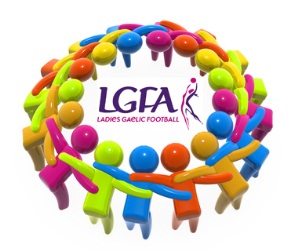 Awarded to_______________________ (VOLUNTEER NAME)For your contribution to our club___________________ (CLUB NAME)(CHAIRPERSON SIGNATURE)____________________ (CHAIRPERSON’S NAME)(DATE)